RS:  Readiness Standard	SS:  Supporting Standards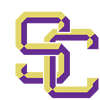 Teacher:  Mrs. SiscoGrade:  See belowTeacher:  Mrs. SiscoGrade:  See belowFor the Week of:  Sept. 16th2013-2014For the Week of:  Sept. 16th2013-2014MondayTuesdayWednesdayThursdayFridaySubject:  8th ScienceTEKS:  :   8.2b,8.4a RS.: 8.5 a,bSS:        Notes on PT characteristics.TEKS:  8.2b,8.4aRS.:  8.5 a,bSS:        Evaluate PT characteristicsTEKS:  8.2b,8.4aRS.:  8.5 b,cSS:        Colored Interpretation of the PTTEKS:  :   8.2b,8.4aRS.:  8.5 b,cSS:  History of the PTTrends of the PT.TEKS: :  8.2b,8.4aRS.:  8.5 b,cSS:        Wrap up NotesPutting it all Together ActivityTEST on WednesdaySubject:  7th ScienceTEKS:  : 7.5a,b   7.1a, 7.2c, 7.4a RS.:       SS:  7.5c  Explore and Analyze Food Chains, Webs and PyramidsDesign Food ChainsDesign Food WebsEvaluate roles for each organismPyramid ActivityTEKS:  7.5a,b   7.1a, 7.2c, 7.4aRS.:       SS:  7.5c  Explore and Analyze Food Chains, Webs and PyramidsDesign Food ChainsDesign Food WebsEvaluate roles for each organismPyramid ActivityTEKS: 7.5a,b   7.1a, 7.2c, 7.4a RS.:       SS:  7.5c  Explore and Analyze Food Chains, Webs and PyramidsDesign Food ChainsDesign Food WebsEvaluate roles for each organismPyramid ActivityTEKS:  7.5a,b   7.1a, 7.2c, 7.4aRS.:       SS:  7.5c 10% rule Activity (Sand)TEKS:   7.5a,b   7.1a, 7.2c, 7.4a     RS.:       SS:  7.5c ReviewTest on Wednesday(Will start next unit on Monday along with short review Mon. and Tues.)Subject:  6th ScienceTEKS:  6.1a, 6.2 (a,c,d,e), 6.4a ,6.6c     RS.:  SS:  6.6bReteach physical properties vocab and location of metals, nonmetals, and metalloids on PTTEKS:  6.1a, 6.2 (a,c,d,e), 6.4a, 6.6cRS.:      SS:  What is a mineral?  PowerPoint from Mineralogy 4 Kids TEKS:  6.1a, 6.2 (a,c,d,e), 6.4a, 6.6c,RS.:  SS:  Finish Mineralogy 4 Kids ActivityEvaluate certain rock specimens for these characteristicsTEKS:  6.1a, 6.2 (a,c,d,e), 6.4a  6.6cRS.:       SS:  Mohs Hardness Scale ActivityTEKS:  6.1a, 6.2 (a,c,d,e), 6.4a   6.6c RS.:  SS:  Finish Activity and Start ReviewTest on TUESDAYSubject:  7th RoboticsTEKS:       RS.:       SS:       Basic BuildingTEKS:       RS.:       SS:       Basic BuildingTEKS:       RS.:       SS:       Basic BuildingTEKS:       RS.:       SS:       Basic BuildingTEKS:       RS.:       SS:       Basic BuildingSubject:  6th HealthTEKS:  1b,f,gRS.:       SS:       Guided Reading over Lessons 1,2, and 3TEKS:  1b,f,g      RS.:       SS:       Act. Checking Your Heart RateTEKS:  1b,f,gRS.:       SS:       Types of Sports and Benefits of SportsTEKS:  1b,f,gRS.:       SS:       Recognizing InjuryTEKS:  1b,f,gRS.:       SS:       Avoiding Injury